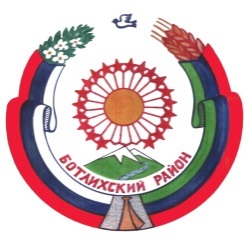 Республика ДагестанМуниципальное Казенное общеобразовательное учреждение«Нижне-Инхеловская ООШ»МР «БОТЛИХСКИЙ РАЙОН»      368973   с. Нижнее-Инхело,  Ботлихского района РДE-mail: inkhelovskayaoosh@mail.ruтел. 89648888665Приказ№ 18
от 15 июня 2020 года по МКОУ «НижнеИнхеловская ООШ»«Об окончании обучения на уровне основного общего образованияИ выдачи документов об образовании»В соответствии с приказом Министерства просвещения РФ от 11 июня 2020 г. , № 295 «Об особенностях заполнения и выдачи аттестатов об основном общем и среднем общем образовании в 2020 году», протокола заседания педагогического совета от 11.06.2020 г. № 7ПРИКАЗЫВАЮ: 1.Считать окончившими основную общую школу и выдать аттестаты об основном общем образовании.ПРИКАЗЫВАЮ:Выдать аттестаты об основном общем образовании  и приложения к ним следующим выпускникам 9-го класса, завершившим обучение по образовательным программам основного общего образования и имеющим итоговые отметки не ниже удовлетворительно по всем учебным предметам учебного плана:2. Зам. директора по УВР Магомедову Д.И.2.1. в срок до 30.05.2020 г внести итоговые отметки и сведения о выпускниках основного общего образования в электронную базу для печати аттестатов и регистрировать в книге выданных документов об образовании, в соответствии с Порядком заполнения, учета и выдачи аттестатов; 2.2. внести в книгу регистрации список выпускников текущего учебного года в алфавитном порядке, номера бланков – в возрастающем порядке; 2.3. в срок до 15.06.2020 подготовить заполненные аттестаты и приложения к аттестатам к выдаче; 2.4. выдать аттестаты об основном общем образовании 15.06.2020 под личную роспись выпускника; 2.5. заверить записи в книге регистрации росписями классного руководителя, руководителя образовательной организации, и печатью школы. 3. Контроль исполнения приказа оставляю за собойДиректор школы  _____________________  Магомедов Х.М.№ п/пФамилия имя отчествоКласс 1Гаджиев             Аюб    Шамилович 92Исмаилова        Патимат    Магомедовна 93Курамагомедов   Ибрагим   Магомедович 94Курамагомедов      Магомед   Юсупович 95Магомедов    Магомед     Абдукаримович 96Маджидов   Насрула  Магомедович 97Сагитова  Зайнаб   Магомедалиевна 98Яхияева           Патимат    Лабазановна 9